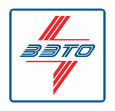 Опросный лист №	на разъединители серии РГ(Ж) на номинальные напряжения 330, 500 кВПочтовый адрес и реквизиты покупателя:Заказчиккод города/телефон 	ФаксФ.И.О. руководителя предприятия Место установкиРазъединители двухколонковые горизонтально-поворотного типа, выпускаются отдельными полюсами, имеют два типоисполнения по видам установки:РГ – на собственные опорные стойки, закрепляемые на шпильки бетонных фундаментов;РГЖ	-	на	железобетонные	опорные	конструкции (присоединительные размеры соответствуют разъединителям серии РНДЗ).Работоспособность разъединителей обеспечивается в условияхвысота над уровнем моря - не более 1000 м;верхнее рабочее значение температуры окружающего воздуха - плюс 40°С;нижнее рабочее значение температуры окружающего воздуха - минус 60°С;скорость ветра не более 40 м/с при отсутствии гололеда и не более 15 м/с при гололеде толщиной до 20 мм;сейсмичность местности до 8 баллов по шкале МSK-64.Примечания:ВСЕ ПОЛЯ ОБЯЗАТЕЛЬНЫ ДЛЯ ЗАПОЛНЕНИЯ!1) Стандартная базовая поставка:для РГ-330-500 кВ на ток 3150 А – со стойками под разъединитель, с кронштейнами для крепления приводов;для РГ-330-500 кВ на ток 2000А – без стоек (стойки с кронштейнами по заказу);для РГЖ-330-500 кВ на токи 2000 и 3150 А с приводом ПД-14 – без кронштейнов (кронштейны по заказу).Кронштейн для крепления привода к ж/б опоре по заказу, при заказе необходимо указать расположение и сечение ж/б стоек.2) Требования к ПД-14 указываются в опросных листах на привод.3) Указать № заполненного опросного листа на приводы.ПараметрыВарианты исполненияВарианты исполненияЗначение заказа1Типосполнение разъединителя(наличие металлоконструкций) 1)РГ (с опорными стойками)РГ (с опорными стойками)1Типосполнение разъединителя(наличие металлоконструкций) 1)РГ (без опорных стоек)РГ (без опорных стоек)1Типосполнение разъединителя(наличие металлоконструкций) 1)РГЖ (без кронштейна)РГЖ (без кронштейна)2Номинальное / Наибольшее рабочее напряжение330кВ / 363кВ330кВ / 363кВ2Номинальное / Наибольшее рабочее напряжение500кВ / 550кВ500кВ / 550кВ3Номинальный ток / Ток термической стойкости / Токэлектродинамическойстойкости2000А / 40кА / 100кА2000А / 40кА / 100кА3Номинальный ток / Ток термической стойкости / Токэлектродинамическойстойкости3150А / 63кА / 160кА3150А / 63кА / 160кА4Степень загрязнения по ГОСТ 9920330 кВII*4Степень загрязнения по ГОСТ 9920330 кВIII4Степень загрязнения по ГОСТ 9920330 кВIV4Степень загрязнения по ГОСТ 9920500 кВII*4Степень загрязнения по ГОСТ 9920500 кВIII5Количество заземлителей225Количество заземлителей1а ( заземлитель расположен состороны ведущей колонки)1а ( заземлитель расположен состороны ведущей колонки)5Количество заземлителей1б ( заземлитель расположен состороны ведомой колонки)1б ( заземлитель расположен состороны ведомой колонки)6Привод разъединителя 2)ПД-14ПД-143)7Высота разъединителя от земли (без учета высоты фундамента) до контактной площадки выводов, ммСтандартная поставкаСтандартная поставка7Высота разъединителя от земли (без учета высоты фундамента) до контактной площадки выводов, ммПо заказу (указать высоту)По заказу (указать высоту)8Высота фундамента, ммВысота фундамента, ммВысота фундамента, мм9Дополнительные требования к разъединителюДополнительные требования к разъединителюДополнительные требования к разъединителюДополнительные требования к разъединителю10Количество комплектов заказаКоличество комплектов заказаКоличество комплектов заказа